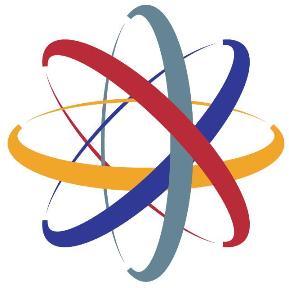 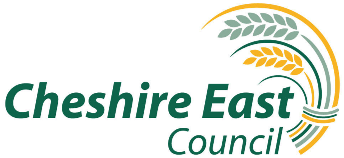 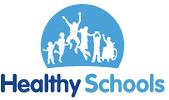 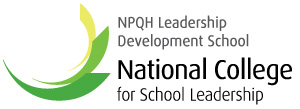 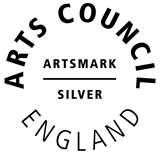 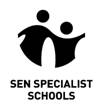 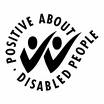 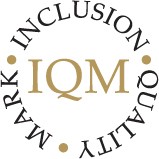 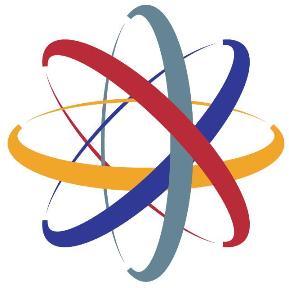 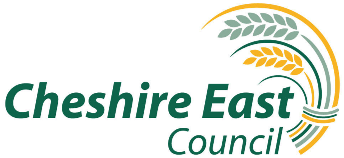 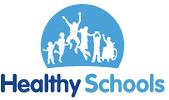 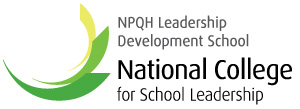 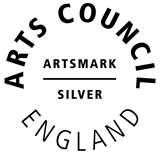 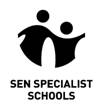 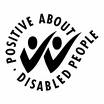 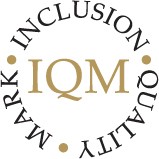 Safeguarding Statement.2021At Park Lane School the health, safety and wellbeing of all our pupils is a priority for all staff. Fostering effective communication with all pupils, parents and carers is a crucial part of this work. As many of our pupils are unable to communicate verbally we ensure pupils have access to alternative means of communication alongside careful monitoring of pupil’s non-verbal communication. Our aim is that every pupil thrives in a safe, caring and stimulating environment. At Park Lane School we take our safeguarding responsibilities very seriously with all staff who come into contact with pupils, in whatever capacity, undertaking appropriate safeguarding training. Senior staff have undertaken more extensive training and take on safeguarding lead roles in school. The school has a wide range of policies that which ensure we are working in line with current legislation. On occasions our concerns about a child may mean we consult other agencies e.g. the Police or Social Care. The procedures we follow are laid down by the SCiES team (Safeguarding Children in Education Settings). We also have a named Governor with designated responsibility for Safeguarding in the school.By working closely together with all concerned we believe we will continue to offer a safe learning environment for all.In Park Lane School the following have responsibility for Safeguarding:Designated safeguarding lead-Lorraine Warmer. 01625 801964head@parklane.cheshire.sch.ukDeputy designated Safeguarding Lead-Andree Barnard.01625 801964abarnard@parklane.cheshire.sch.ukGovernor with responsibility for Safeguarding- Christine Weecwee@parklane.cheshire.sch.ukLocal Authority Designated Officer-contact 01606 288931